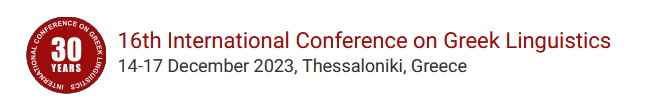 Abstract Evaluation FormNote: 1=lowest score, 5=highest score. If you wish to make any further comments, please provide the abstract number and your comments in the space below.CommentsAbstract numberEvaluationEvaluationEvaluationEvaluationEvaluationTotal(4-20)Abstract numberArgumentation(1-5)Presentation(1-5)Originality(1-5)Overall opinion(1-5)Overall opinion(1-5)Total(4-20)